绝密★启用前2017年普通高等学校招生全国统一考试文科数学本试卷共5页，满分150分。考生注意：1．答卷前，考生务必将自己的准考证号、姓名填写在答题卡上。考生要认真核对答题卡上粘贴的条形码的“准考证号、姓名、考试科目”与考生本人准考证号、姓名是否一致。2．回答选择题时，选出每小题答案后，用铅笔把答题卡对应题目的答案标号涂黑。如需改动，用橡皮擦干净后，再选涂其它答案标号。回答非选择题时，将答案写在答题卡上。写在本试卷上无效。3．考试结束后，监考员将试题卷和答题卡一并交回。一、选择题：本大题共12小题，每小题5分，共60分。在每小题给出的四个选项中，只有一项是符合题目要求的。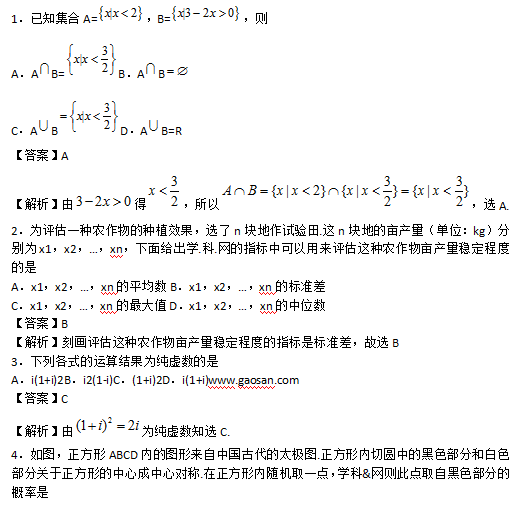 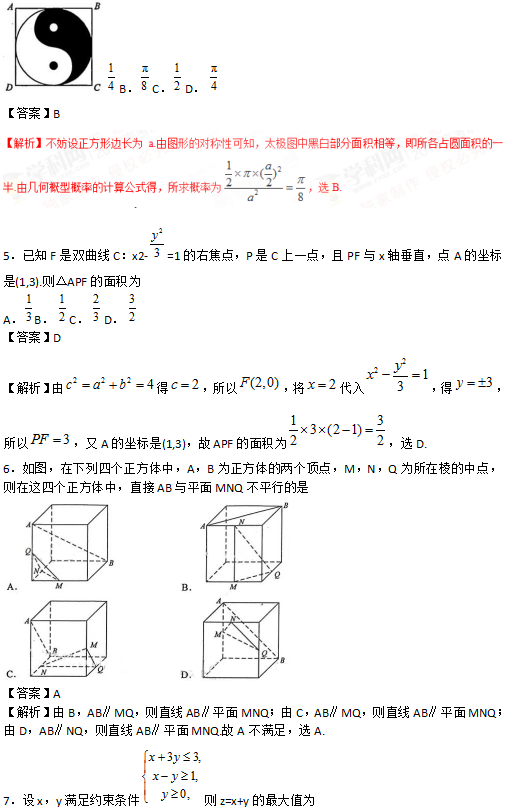 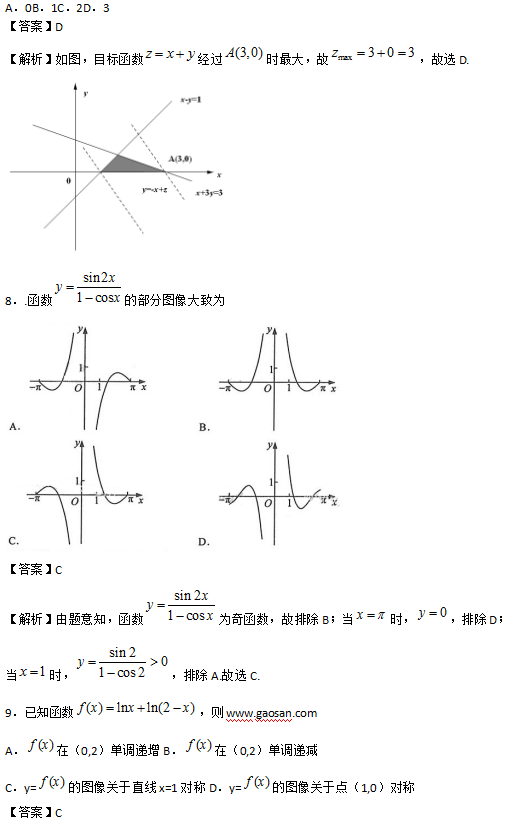 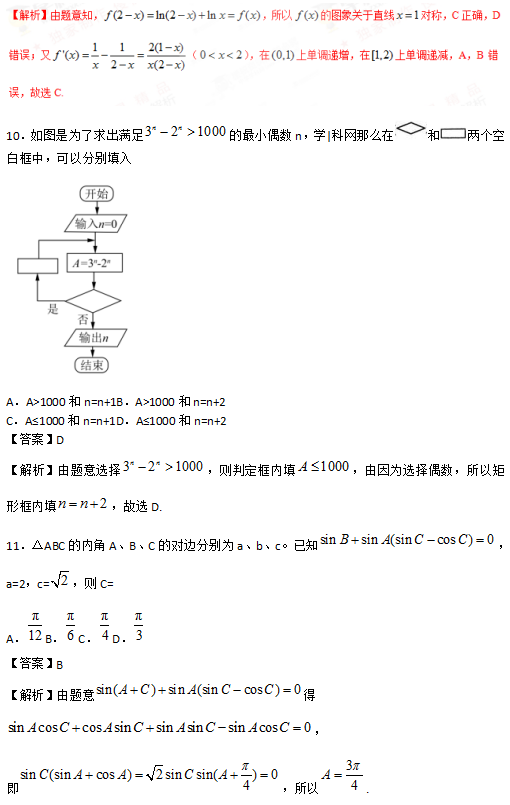 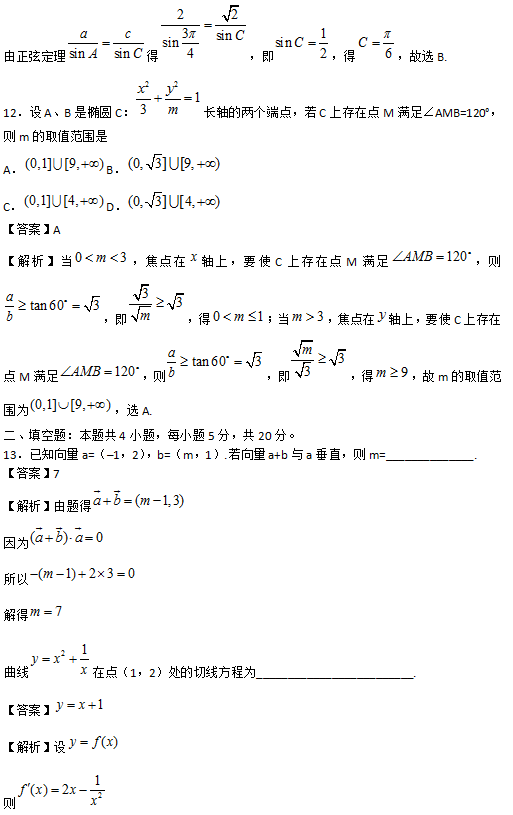 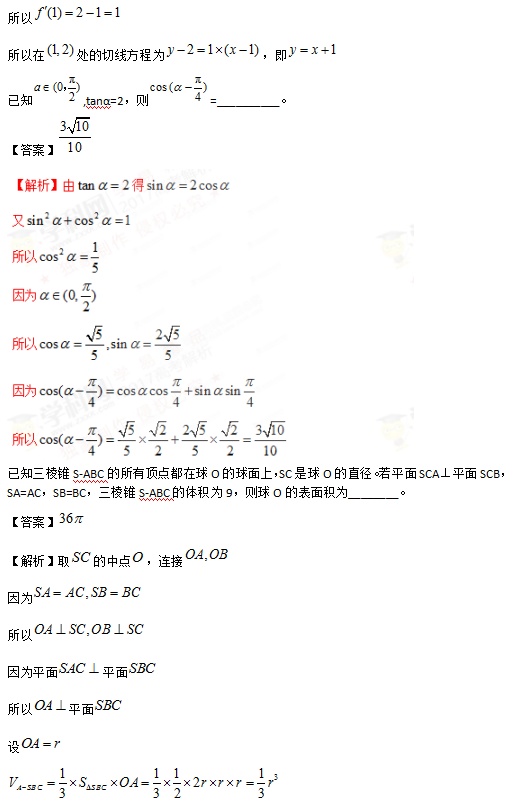 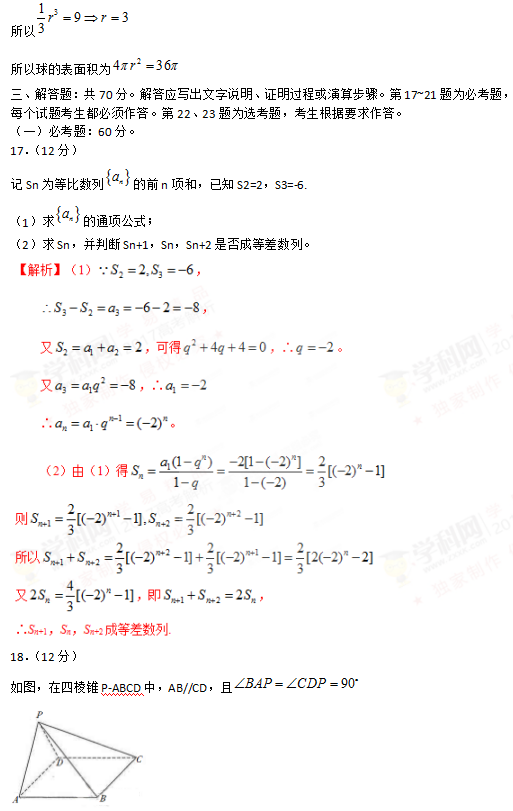 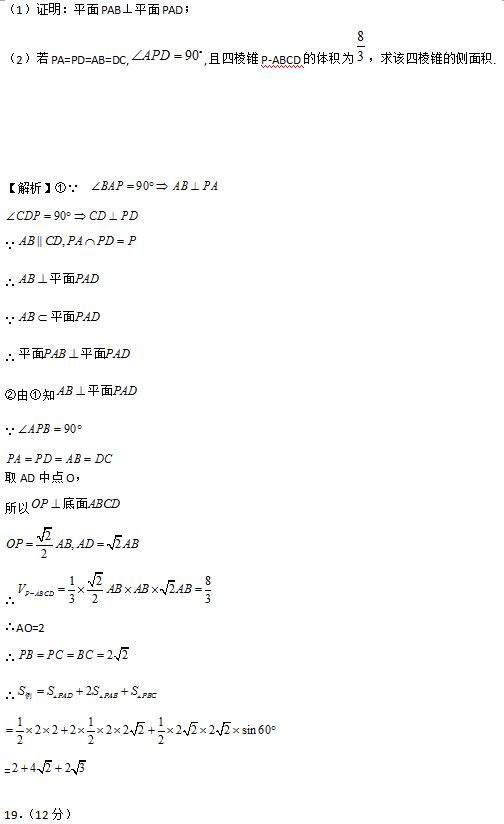 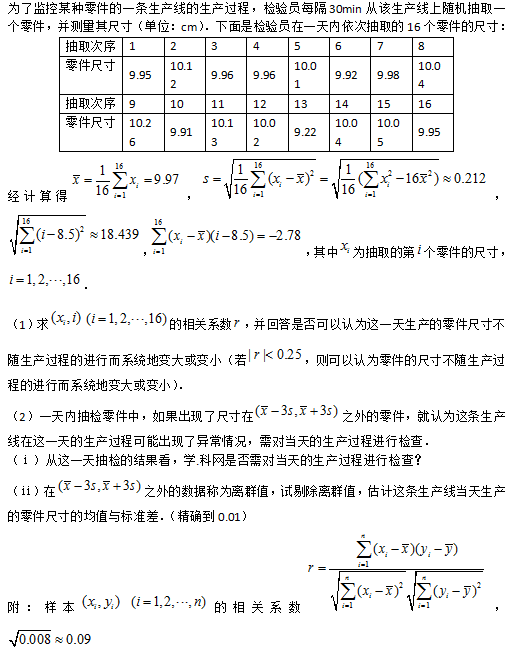 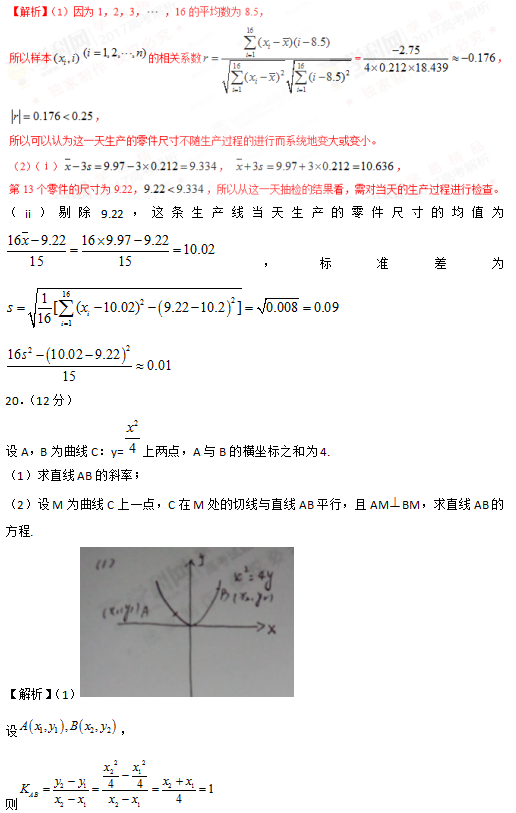 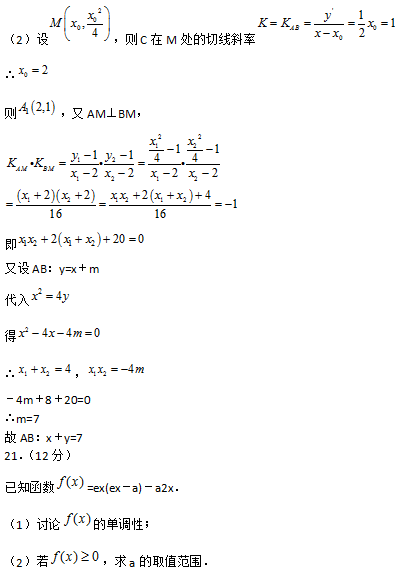 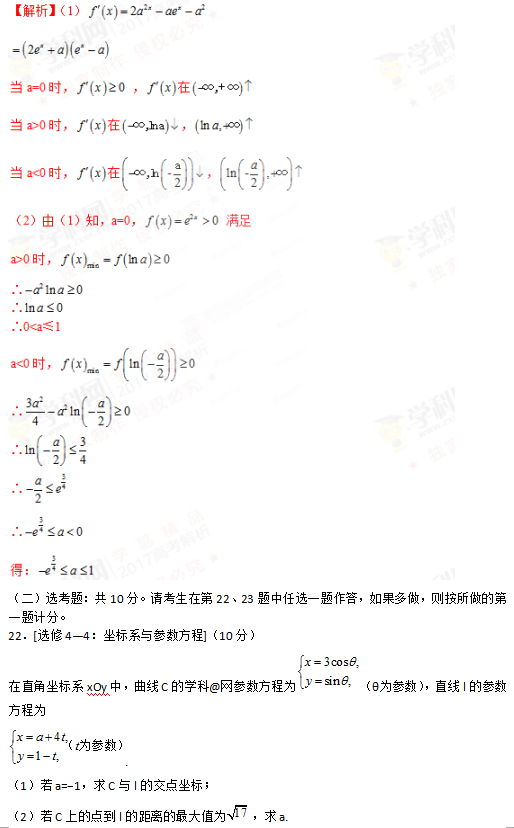 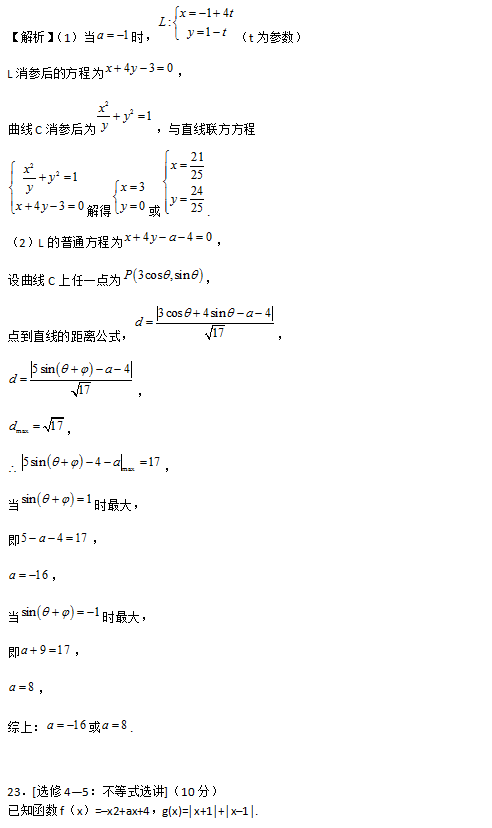 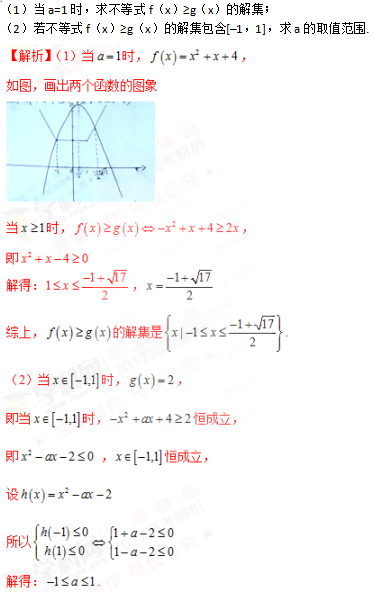 